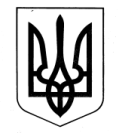 УКРАЇНАЗОЛОЧІВСЬКА СЕЛИЩНА РАДАВІДДІЛ ОСВІТИ МОЛОДІ ТА СПОРТУ НАКАЗ   25.08.2020					 Золочів					№ 127Про утворення комісії прийому-передачі ділової документації Комунального закладу «Олександрівський ліцей» Золочівської селищної радиУ зв’язку із зміною керівника Комунального закладу «Олександрівський ліцей» Золочівської селищної ради та з метою прийому-передачі ділової документаціїНАКАЗУЮ:1. Утворити комісію для прийому-передачі ділової документації Комунального закладу «Олександрівський ліцей» Золочівської селищної ради у складі: Дмитренка М.С. -директора Комунального закладу «Олександрівський ліцей » Золочівської селищної ради;Нізій Н.М. -  заступника директора з навчально-виховної  роботи Комунального закладу«Олександрівський ліцей» Золочівської селищної ради;Борох Ю.Ю. - головного спеціаліста відділу освіти, молоді та спорту Золочівської селищної ради; Гончаренко Л.П. - методиста методичного кабінету відділу освіти, молоді та спорту Золочівської селищної ради; Ковальової Т.Г. - директора Комунального закладу «Олександрівський ліцей » Золочівської селищної ради.Контроль за виконанням наказу залишаю за собою.Начальник відділу освіти                                           В. Наговіцинамолоді та спортуШирокова, 5-02-78З наказом ознайомлені:Дмитренко М.С.Нізій Н.М.Борох Ю.Ю.Гончаренко Л.М.Ковальова Т.Г.